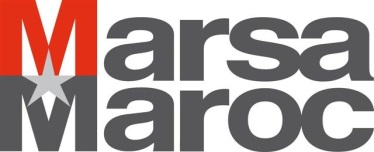 Assemblée Générale Ordinaire de la Société d’Exploitation des Ports le 30 juin 2020 à 11 H الجمع العام العادي لشركة استغلال الموانئيوم 30 يونيو 2020 على الساعة 11 صباحاBulletin de voteورقة التصويتاختاروا رقم التوصية وصوتوا بوضع علامة في الخانة المناسبةChoisir le numéro de la résolution et voter en cochant la case correspondanteVoteRésolution                                        التوصية	Résolution                                        التوصية	Résolution                                        التوصية	Résolution                                        التوصية	Résolution                                        التوصية	Résolution                                        التوصية	Résolution                                        التوصية	تصويتVote1234567تصويتPOURموافقABSTENTIONممتنع عن التصويتCONTREمعارض